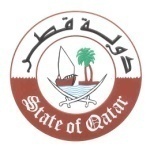 مجلس حقوق الانسان الدورة الثلاثون للفريق العامل المعني بالإستعراض الدوري الشامل"استعراض تركمانستان"Review of Turkmenistanكلمة وفد دولة قطر  يُلقيهاالسيد/ طلال النعمه Mr. Talal AL-NAAMA سكرتير ثالثThird Secretaryجنيف، 7 مايو 2018م السيد الرئيس،،،يُرحب وفد بلادي بسعادة السيد/ Vepa Hajyyev النائب الأول لوزير الخارجية ورئيس وفد جمهورية تركمانستان والوفد المرافق له، ويشكره على المعلومات القيمة التي تم تقديمها حول التقدم في معالجة تحديات حقوق الإنسان وتنفيذ التوصيات الصادرة عن الجولة الثانية من الإستعراض الدوري الشامل.السيد الرئيس،،،تعكس التدابير التشريعية والمؤسسية التي تم إعتمادها مؤخراً، حرص تركمانستان على مواصلة إصلاح نظامها الوطني لحقوق الإنسان والوفاء بإلتزاماتها الدولية ذات الصلة، وذلك من خلال تنفيذ الملاحظات الختامية لهيئات معاهدات حقوق الإنسان والتوصيات التي قبلتها الدولة خلال الجولة السابقة للإستعراض.وفي هذا الصدد، نشيد بإعتماد خطط العمل الوطنية المتعلقة بحقوق الإنسان للفترة 2016 ــ 2020م، وبالمساواة بين الجنسين للفترة 2015 ــ 2020م، وكذلك مكافحة الإتجار بالأشخاص للفترة 2016م ــ 2018م.ونُوصي بإشراك الأشخاص ذوي الإعاقة في تنفيذ خطة عمل الإعمال الكامل لحقوق الأشخاص ذوي الإعاقة.كما نُوصي بضمان إمتثال مكتب أمين المظالم للمبادئ المتعلقة بمركز المؤسسات الوطنية لتعزيز وحماية حقوق الإنسان (مبادئ باريس). وفي الختام يتمنى وفد بلادي الى تركمانستان التوفيق في مسار تعزيز حقوق الإنسان في البلاد.وشكراً السيد الرئيس،،،